基本信息基本信息 更新时间：2024-04-06 10:31  更新时间：2024-04-06 10:31  更新时间：2024-04-06 10:31  更新时间：2024-04-06 10:31 姓    名姓    名侯玉斌侯玉斌年    龄44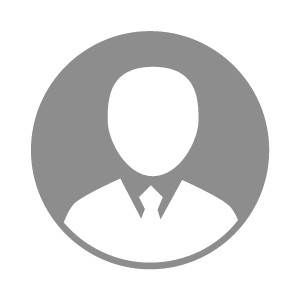 电    话电    话下载后可见下载后可见毕业院校辽宁职业技术学校邮    箱邮    箱下载后可见下载后可见学    历大专住    址住    址期望月薪10000-20000求职意向求职意向反刍药销售员,养猪技术员,养牛技术员反刍药销售员,养猪技术员,养牛技术员反刍药销售员,养猪技术员,养牛技术员反刍药销售员,养猪技术员,养牛技术员期望地区期望地区不限不限不限不限教育经历教育经历工作经历工作经历工作单位：北京浩邦 工作单位：北京浩邦 工作单位：北京浩邦 工作单位：北京浩邦 工作单位：北京浩邦 工作单位：北京浩邦 工作单位：北京浩邦 自我评价自我评价其他特长其他特长